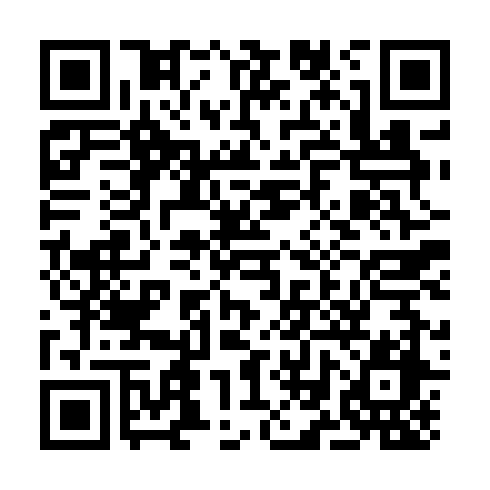 Prayer times for Loges des Bruyeres-de-Montbernard, FranceWed 1 May 2024 - Fri 31 May 2024High Latitude Method: Angle Based RulePrayer Calculation Method: Islamic Organisations Union of FranceAsar Calculation Method: ShafiPrayer times provided by https://www.salahtimes.comDateDayFajrSunriseDhuhrAsrMaghribIsha1Wed5:156:311:445:428:5710:132Thu5:136:301:445:438:5810:153Fri5:116:281:445:439:0010:174Sat5:106:271:445:439:0110:195Sun5:086:251:435:449:0210:206Mon5:066:241:435:449:0410:227Tue5:046:221:435:459:0510:248Wed5:026:211:435:459:0610:269Thu5:006:201:435:469:0810:2710Fri4:586:181:435:469:0910:2911Sat4:576:171:435:479:1010:3112Sun4:556:161:435:479:1110:3213Mon4:536:141:435:489:1310:3414Tue4:516:131:435:489:1410:3615Wed4:506:121:435:499:1510:3716Thu4:486:111:435:499:1610:3917Fri4:476:091:435:499:1810:4118Sat4:456:081:435:509:1910:4219Sun4:436:071:435:509:2010:4420Mon4:426:061:435:519:2110:4621Tue4:406:051:435:519:2210:4722Wed4:396:041:445:529:2310:4923Thu4:386:031:445:529:2410:5024Fri4:366:021:445:529:2610:5225Sat4:356:011:445:539:2710:5326Sun4:346:011:445:539:2810:5527Mon4:326:001:445:549:2910:5628Tue4:315:591:445:549:3010:5829Wed4:305:581:445:549:3110:5930Thu4:295:581:445:559:3211:0031Fri4:285:571:455:559:3311:02